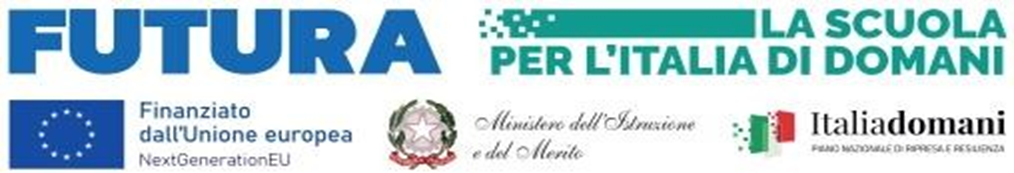 ALLEGATO ADOMANDA DI PARTECIPAZIONE ALL’AVVISO di SELEZIONE interna/esterna personale docente per l’affidamento dell’incarico avente ad oggetto attività del  GRUPPO DI LAVORO PER IL MULTILINGUISMO- linea di intervento B - realizzazione di percorsi formativi annuali di lingua e di metodologia per docentiPIANO NAZIONALE DI RIPRESA E RESILIENZA – Missione 4: Istruzione e Ricerca – Componente 1:  Potenziamento dell’offerta dei servizi di istruzione: dagli asili nido alle Università – Investimento 3.1 “Nuove competenze e nuovi linguaggi” – Titolo avviso: “Competenze STEM e multilinguistiche nelle scuole statali” (D.M. 65/2023) –  Codice avviso/decreto M4C1I3.1-2023-1143, finanziato dall’Unione Europea nel contesto dell’iniziativa Next Generation EU.CNP M4C1I3.1-2023-1143-P-30637CUP I64D23003050006Titolo progetto Mettiamo a siSTEMa le nostre competenze							Al Dirigente Scolastico    Del CPIA2 AL NOVI LIGUREIl/La sottoscritto/a  			  nato/a a	prov.	il  	C.F.					 Residente in			prov.		 Via/piazza		n. civ.  		 telefono	cell				 e-mail					 PEC  					 CHIEDEdi partecipare alla selezione prevista dall’Avviso in oggettoAllega la seguente documentazione:Curriculum vitae in formato europeo con copia fotostatica non autenticata di un documento d’identità in corso di validità del sottoscrittore, con firma in originale del dichiarante;Dichiarazione di insussistenza di cause di incompatibilità ALLEGATO B).Scheda di autovalutazione ALLEGATO C)Data			Firma______________“DICHIARAZIONE SOSTITUTIVA DI ATTO NOTORIO (D.P.R. 28 Dicembre 2000, n. 445)PIANO NAZIONALE DI RIPRESA E RESILIENZA – Missione 4: Istruzione e Ricerca – Componente 1:  Potenziamento dell’offerta dei servizi di istruzione: dagli asili nido alle Università – Investimento 3.1 “Nuove competenze e nuovi linguaggi” – Titolo avviso: “Competenze STEM e multilinguistiche nelle scuole statali” (D.M. 65/2023) –  Codice avviso/decreto M4C1I3.1-2023-1143, finanziato dall’Unione Europea nel contesto dell’iniziativa Next Generation EU.CNP M4C1I3.1-2023-1143-P-30637CUP I64D23003050006Titolo progetto Mettiamo a siSTEMa le nostre competenzeLa/il sottoscritt_____CHIEDEdi partecipare alla selezione di cui all’oggetto per l’affidamento dell’incarico avente ad oggetto attività del  gruppo di lavoro per il multilinguismo - linea di intervento B - realizzazione di percorsi formativi annuali di lingua e di metodologia per docenti,  a tal fine, DICHIARAAi sensi e per gli effetti dell’art. 76 D.P.R. n. 445/2000, consapevole della responsabilità e delle conseguenze civili e penali previste in caso di dichiarazioni mendaci e/o formazione od uso di atti falsi nonché in caso di esibizione di atti contenenti dati non più corrispondenti a verità, e consapevole, altresì, che qualora emerga la non veridicità del contenuto della presente dichiarazione, il sottoscritto decadrà dai benefici per i quali la stessa è rilasciatadi:essere in possesso della cittadinanza italiana o di uno degli Stati membri dell’Unione europea o di cittadinanza di Stati non membri dell’Unione europea;di godere dei diritti civili e politici in Italia e/o nello Stato di appartenenza;non aver riportato condanne penali e non essere destinatario di provvedimenti che riguardano l’applicazione di misure di prevenzione, di sanzioni civili e di provvedimenti amministrativi iscritti nel casellario giudiziale;non essere stato/a destituito/a da pubblici impieghi;non trovarsi in nessuna delle situazioni di inconferibilità e/o incompatibilità previste dal D.lgs. n. 39/2013;non trovarsi in situazione di conflitto di interessi anche a livello potenziale intendendosi per tale quello astrattamente configurato dall’art. 7 del D.P.R. n. 62/2013;di essere dipendente presso la seguente	 pubblica amministrazione: 	in qualità di  	essere in possesso dei requisiti essenziali previsti dal  presente Avviso;aver preso visione dell’Avviso e di approvarne senza riserva ogni contenuto.Si allega fotocopia del documento di identità in corso di validità con firma in originale del dichiarante.Data ______________		                                                    IL DICHIARANTE	                                                                           Firma _______________________Nome CognomeLuogo e data di nascitaNazionalitàCodice fiscale/P.IVAIndirizzo di ResidenzaTelefono fisso/CellulareIndirizzo e-mailPEC